Getting Publicity via A&S Digital Media 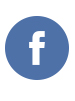 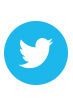 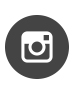 Who Does WhatWhat We DoWhat We Write/Design/Post AboutUpcoming eventsRecent newsUpcoming deadlinesCollege & university initiativesImportant LinksPhoto scheduling: etechphotos.appointy.comDigital signage: etech.as.ua.edu/index/digital-signageBorrow equipment: etech.as.ua.edu/hardware-software/equipmentHow to Work With UsHere’s what to do and when to do it if you are …Social media, news, events, digital signage:Franklin Kennamer, Web Editorial SpecialistPhoto scheduling, website changes: 
Lisa Yessick, Director of Digital Contentfdkennamer@ua.edulisa.yessick@ua.edu(205) 348-0761(205) 348-4832PlatformTarget AudiencePost FrequencyFacebookEveryone (students, faculty/staff, donors, etc.)Once/dayTwitterFaculty/staff, donorsThrice/dayInstagramStudentsIrregularlyDigital signageEvery sighted person on campusN/AA&S events calendarEveryoneN/Aas.ua.eduFaculty, staff, students, alumni, donors, the general public N/A